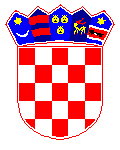 R E P U B L I K A    H R V A T S K AVARAŽDINSKA ŽUPANIJAGRAD VARAŽDINSKE TOPLICEGRADSKO VIJEĆEKLASA: 363-01/23-01/80URBROJ: 2186-26-01-23-1Varaždinske Toplice,               2023.	Na temelju članka 35. Zakona o lokalnoj i područnoj (regionalnoj) samoupravi („Narodne novine“ broj 33/01., 60/01., 129/05.,109/07., 36/09, 129/08., 36/09., 150/11., 144/12., 19/13., 137/15., 123/17., 98/19. i 144/20.), članka 31. stavka 2. Zakona o postupanju s nezakonito izgrađenim zgradama („Narodne novine“ broj 86/12., 143/13., 65/17. i 14/19.), članka 31. Statuta Grada Varaždinskih Toplica („Službeni vjesnik Varaždinske županije“ broj 10/21.) i članka 26. Poslovnika o radu Gradskog vijeća Grada Varaždinskih Toplica („Službeni vjesnik Varaždinske županije“ broj 7/13., 26/13.,  4/18., 83/19., 10/21., 71/21., 89/21. – pročišćeni tekst i 102/22.), Gradsko vijeće Grada Varaždinskih Toplica na sjednici održanoj               2023. godine donosiP R O G R A Mkorištenja sredstava naknade za zadržavanjenezakonito izgrađenih zgrada u prostoru na područjuGrada Varaždinskih Toplica u 2024. godiniČlanak 1.	Ovim Programom utvrđuje se namjensko trošenje dijela od 30 posto sredstava naknade za zadržavanje nezakonito izgrađenih zgrada u prostoru ostvarene u 2024. godini, a koji je udio prihod proračuna jedinice lokalne samouprave na čijem se području nezakonito izgrađena zgrada nalazi.Članak 2.Prihod ostvaren u visini od trideset posto od sredstava naknade za zadržavanje nezakonito izgrađenih zgrada u prostoru na području Grada Varaždinskih Toplica u 2024. godini, planiran u visini 2.000,00 eura, utrošit će se u svrhu izrade dokumenata prostornog uređenja, a u skladu s namjenom utvrđenom člankom 31. stavak 2. Zakona o postupanju s nezakonito izgrađenim zgradama („Narodne novine“ broj 86/12., 143/13., 65/17. i 14/19.).Ukoliko planirana sredstva ne budu ostvarena u navedenom iznosu ili ukoliko ista ne budu utrošena u planiranu svrhu, naknadnim će se izmjenama i dopunama odgovarajuće uskladiti sadržaj ovog Programa.Članak 3.	Ovaj Program objavit će se u „Službenom vjesniku Varaždinske županije“, a na snagu stupa osmi dan od dana objave.	PREDSJEDNICA	GRADSKOG VIJEĆA	Ljubica Nofta, dipl.oec.